MODULO D’ISCRIZIONE AI CAMPI ESTIVI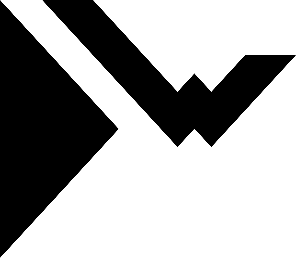 Il genitore (o chi ne fa le veci)NOME                                                            COGNOMERESIDENTE A                                                 VIACELLULARE                                                     EMAILchiede l’iscrizione diNOME                                                            COGNOMERESIDENTE A                                                 VIANATO/A A                                                      ILCFalle seguenti settimane di campo estivo :21-25 GIUGNO       28 GIUGNO- 02 LUGLIO05-09 LUGLIO12-16 LUGLIO19-23 LUGLIO26-30 LUGLIOCOSTI E FORMULE:Settimanale tempo pieno: 140€( da lunedì a venerdì dalle 8.00 alle 17.30) Settimanale mezza giornata: 70€ (da lunedì a venerdì dalle 8.00 alle 12.30, pranzo escluso)Sconto del 10% per il secondo figlio.Sottoscrivendo il presente modulo d’iscrizione il genitore o il tutore legale del ragazzo/a dichiara di approvare ed osservare il regolamento interno del summer camp.Data e firmaIl/la sottoscritto/a dichiara che il minore risulta essere in stato di buona salute ed è in grado di svolgere le attività proposte durante la settimana di campo (attività ricreative, manuali, attività sportiva di arrampicata, giochi all’aperto) SEGNALAZIONI:ALLERGIE:INTOLLERANZE ALIMENTARI:ALTRI PROBLEMI DI SALUTE (FISICI O PSICHICI) DI CUI I GENITORI RITENGONO CHE GLI EDUCATORI DEBBANO ESSERE A CONSCENZA Dichiara inoltre che quanto sopra corrisponde al vero e solleva l’associazione da responsabilità derivanti da problematiche di salute conosciute, ma non dichiarate nel presente modulo.Data e firmaIl/la sottoscritto/a dichiara inoltreDi sollevare i gestori del campo estivo e il personale addetto all’organizzazione delle attività da qualsiasi responsabilità per gli eventuali incidenti, che possono capitare al minore fuori dall’area del campus. Dichiara inoltre, di assumersi le responsabilità derivanti da inosservanza da parte del minore, delle disposizioni impartite dagli educatori medesimi o da cause indipendenti dall’organizzazione, ivi compresi gli incidenti e gli infortuni connessi all’espletamento delle attività in cui vi sia dolo da parte del minore.Data e firmaIl/la sottoscritto/a autorizza l’associazione al trattamento dei dati personali ai sensi del D. Lgs. 196/03 che sarà finalizzato per il solo oggetto della presente richiesta e per il tesseramento all’associazione.Data e firma REGOLAMENTO DEL CAMPO ESTIVOISCRIZONILe iscrizioni si effettuano tramite modulo d’iscrizione che può essere ritirato presso la nostra sede o inviato per mail.L’iscrizione è vincolante e impegna al versamento della quota di partecipazione. Il pagamento può essere effettuato tramite:Bonifico bancario IBAN IT26 X030 3213 0000 1000 0334 875  Causale: “Quota di partecipazione per campo estivo. Indicare periodo scelto e nominativo del minore”Pagamento in contanti o tramite POS presso la segreteria dell’associazione.COSTOLa quota di partecipazione per ogni settimana è di euro 140 per il tempo pieno e 70 per la mezza giornata, e deve essere saldata entro 7 giorni all’inizio del campus.SCONTISconto del 10% per il secondo figlioRIMBORSI In caso di revoca dell’iscrizione entro i 7 giorni lavorativi prima dell’inizio del campo estivo sarà rimborsato il 100% della quota di partecipazione. In caso contrario l’associazione si riserva il diritto di trattenere il 30% dell’importo versato.DICHIARAZIONE DI BUONA SALUTEE’ necessario consegnare in segreteria un certificato medico di buona salute per le attività sportive non agonistiche, come previsto dal decreto legge del 08 agosto 2014 emanato dal Ministero della Salute.REGOLE DI COMPORTAMENTODurante il campo estivo i partecipanti devono seguire le disposizioni del team didattico. I ragazzi sono tenuti a partecipare a tutte le attività proposte e a non allontanarsi dal campo senza permesso.ABBIGLIAMENTOChiediamo ai ragazzi di portare uno zainetto con un cambio di vestiti completo e un paio di scarpe da ginnastica pulito per accedere alla struttura durante le attività di arrampicata.Una borraccia, un asciugamano per eventuali giochi con l’acqua, crema solare per attività all’aperto.ASSICURAZIONEI partecipanti sono coperti da assicurazione sugli infortuni e responsabilità civile verso terzi. Per quanto concerne gli smarrimenti e furti che potrebbero verificarsi durante la frequenza del campo estivo l’associazione non si assume alcuna responsabilità. Eventuali danni arrecati intenzionalmente ai materiali ed alle strutture verranno addebitati al responsabile.